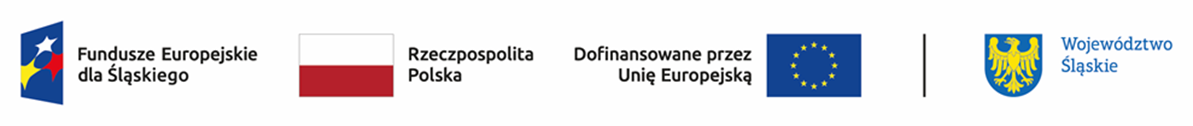 Lista wniosków złożonych w ramach 4 grupy projektów w okresie od 2 listopada do 1 grudnia 2023 r. 
w odpowiedzi na nabór nr FESL.10.25-IZ.01-025/23DZIAŁANIE 10.25 Rozwój kształcenia wyższego zgodnie z potrzebami zielonej gospodarkiL.p.Numer w LSITytuł projektuWnioskodawcaAdres WnioskodawcyPartnerzy (nazwa i adres)Wnioskowana wartość projektuWnioskowane dofinansowanie1FESL.10.25-IZ.01-0733/23MED_TECH SUMŚLĄSKI UNIWERSYTET MEDYCZNY W KATOWICACHul. Księcia Józefa Poniatowskiego 15; 40-055 Katowice- 2 175 387,772 175 387,772FESL.10.25-IZ.01-074F/23Rola Kobiet w Sprawiedliwej Transformacji Województwa ŚląskiegoAkademia Humanitasul. Jana Kilińskiego 43; 41-200 Sosnowiec -1 565 706,001 565 706,003FESL.10.25-IZ.01-074G/23Umiędzynarodowienie Informatyki w Akademii HumanitasAkademia Humanitasul. Jana Kilińskiego 43; 41-200 Sosnowiec -1 032 849,251 032 849,254FESL.10.25-IZ.01-0753/23Nauki o Ziemi fundamentem zrównoważonej transformacji RegionuUniwersytet Śląski w Katowicachul. Bankowa 12; 40-007 Katowice -3 065 191,603 065 191,605FESL.10.25-IZ.01-075A/23Rozwój na rzecz zielonej gospodarki poprzez wsparcie uczniów szkół średnich, ABK oraz podniesienia kompetencji kadry dla WSA w Bielsku-Białej.WYŻSZA SZKOŁA ADMINISTRACJI W BIELSKU- BIAŁEJpl. Marcina Lutra 7; 
43-300 Bielsko-Biała-1 361 724,001 361 724,006FESL.10.25-IZ.01-075B/23Wsparcie rozwoju kształcenia wyższego Akademii WSB zgodnie z potrzebami zielonej i cyfrowej gospodarkiAkademia WSBul Cieplaka 1C; 41-300 Dąbrowa Górnicza -7 182 958,207 182 958,207FESL.10.25-IZ.01-075C/23Innowacyjna Edukacja na Śląsku: Zrównoważony Rozwój Uczelni MetropolitalnejUczelnia Metropolitalnaul. Zygmunta Krasińskiego 2; 40-952 Katowice-1 286 573,201 286 573,20